TEHNIKA IN TEHNOLOGIJA 7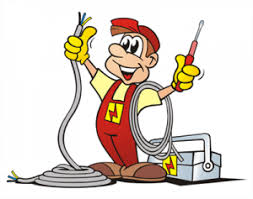 VEZJA Z VEČ STIKALIPraktično smo to že izvedli. Zdaj pa še ponovi. Pa še baterije ne moreš spraznit  in nič ne vidim, če delaš kakšne neumnosti ;)).S pomočjo virtualnega laboratorija na spodnji povezavi sestavi vezje ALI in vezje IN. Uporaba je zelo preprosta, pozabavaj se. https://phet.colorado.edu/sims/html/circuit-construction-kit-dc-virtual-lab/latest/circuit-construction-kit-dc-virtual-lab_sl.html  VEZJE ALI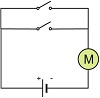 VEZJE IN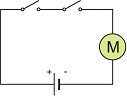 Zakaj se že vezji tako imenujeta?Na spodnji povezavi preveri svoje znanje.https://www.thatquiz.org/sl/practicetest?1yeom8bx18eoe     Učiteljica Marjetka